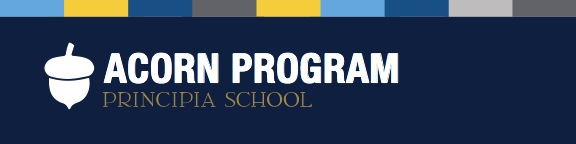 Nehemiah and the WallBible Story Lesson Plan (Ages 2-6)BooksRead and reread the story of Nehemiah:Victory on the Walls: A Story of Nehemiah by Frieda Clark HymanNehemiah build a wall Activity Book by Warner Press Kids The King’s Cup-Bearer: The amazing story of Nehemiah and his building of the wall of Jerusalem by Mrs. O.F. WaltonNehemiah and the Wall by Christian Science Publishing SocietyNehemiah (story sheet)Read and reread the story of Nehemiah:Victory on the Walls: A Story of Nehemiah by Frieda Clark HymanNehemiah build a wall Activity Book by Warner Press Kids The King’s Cup-Bearer: The amazing story of Nehemiah and his building of the wall of Jerusalem by Mrs. O.F. WaltonNehemiah and the Wall by Christian Science Publishing SocietyNehemiah (story sheet)Discussion QuestionsWhat do you remember?Who was in this story?Where did Nehemiah live?What was his job in the palace?What did he ask the king for?Why did Nehemiah want to return to Jerusalem?What did he want to do there and why?What did all the people do to rebuild the wall?Why did they use tools and a sword?What lessons and values can we learn from Nehemiah?to listen to Godto prayto be obedient to what God is telling  youEven though the task might be difficult, pray to God and be obedient to what He’s asking you to do, and you will finish the task.to watchExtension ActivitiesExtension ActivitiesLanguage ArtsNehemiah activities from “Bible Wise”Booklet and activities:  Nehemiah, Esther, Job, Daniel, Jonah etc.Map of the route of Nehemiah   (graceofourlord.com)Craftsmarshmellow craft (or with jelly beans and popcicle sticks)Make Nehemiah’s wall with sugar cubes and popcicle sticks for the gates of JerusalemDraw or build different kinds of walls:a wall of gratitudea wall of synonymsa wall of affirmation wordsSnacksParent ResourcesResearch on the Nehemiah storyResearch on Ezra reading the law”“He will prosper us,” by Dorothy Roberts, CSJ, August 1920
“Gashmu said it,” by Gustavus S. Paine, CSS, February 17, 1917